Raspberry Pi
LEGO® Christmas
Tree LED Lights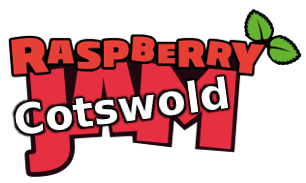 Tutorial by Andrew Oakley - Public Domain Nov 2017 www.cotswoldjam.org LEGO® is a trademark of the LEGO Group of companies which does not sponsor, authorise nor endorse this tutorial nor Cotswold Raspberry Jam.ComponentsYou will also need six 10cm female-to-female jumper wires, and three 20cm female-to-female jumper wires.Connecting the LEDs and resistorsTake two short (10cm) female-to-female wires and place a resistor between them.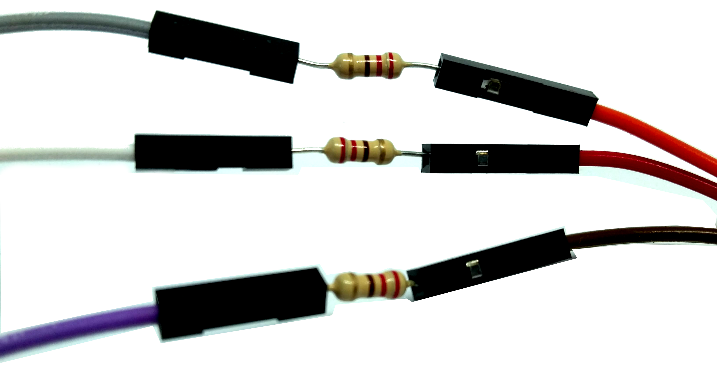 Do this three times so you have three long wires with a resistor in the middle.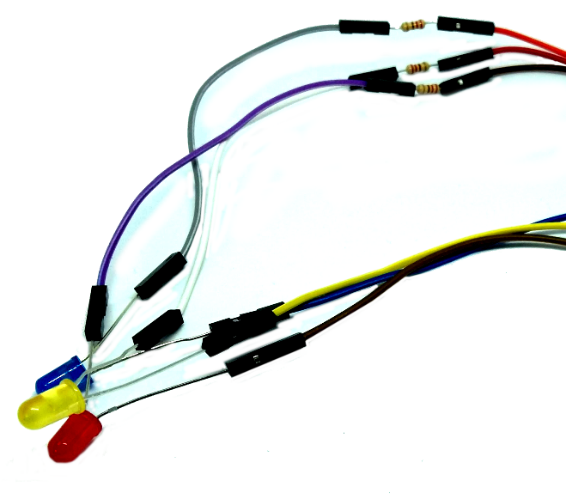 Next, attach the short resistor wires that you just made, to the negative (short) leg of each LED.Finally, attach the long (20cm) female-female wires to the positive (long) leg of each LED.Bend the legs of the LEDs so that you can fit them around the LEGO fir tree.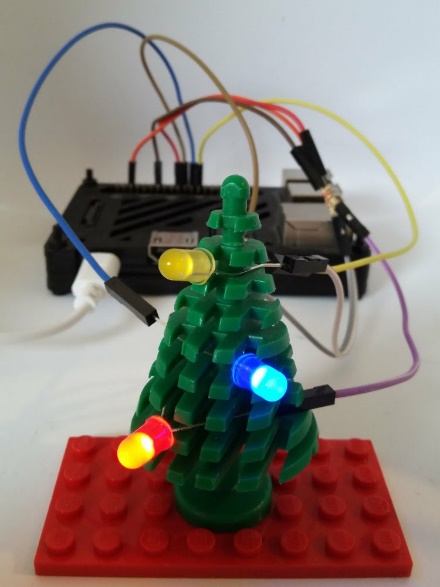 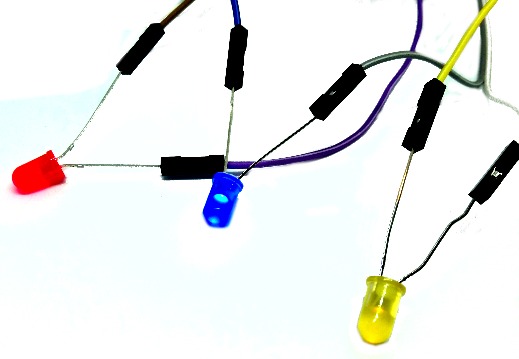 Connecting to the
Raspberry PiConnect the wires with resistors to any of the GND (Ground, Negative) pins. These are shown in black on the diagram below.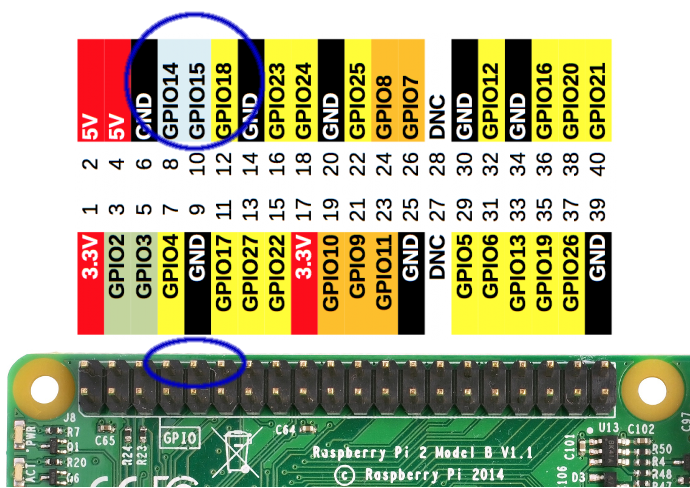 Next, connect the positive wires - the long wires without resistors - to the following pins. They are circled in blue in the diagram above.Red LED - GPIO 14Blue LED - GPIO 15Yellow LED - GPIO 18Don't worry about the colours of the wires. Concentrate on the colours of the LEDs.GPIO stands for General Purpose Input Output. These pins have many uses.The programOn your Raspberry Pi desktop, click the Raspberry menu (top right), then select Programming and click on Python 3 (IDLE).Click File menu, Open. Double-click the python folder (you may need to scroll right to find it).Double-click the lego-xmas folder.Select lego-xmas1.py and click Open.A new window will open. In the new window, select Run menu and click Run Module.The red LED should light up briefly, and then turn off. Let's have a look at this program.from gpiozero import LEDfrom time import sleepred=LED(14)red.on()sleep(0.5)What is this program doing?from gpiozero import LEDfrom time import sleepThe computer doesn't know how to do everything itself; it has to learn. These two lines teach the computer about LEDs and waiting (sleep). The places where these lessons are kept, are called Libraries. We import the LED command from the gpiozero library, and the sleep command from the time library.red=LED(14)red.on()We have to tell the computer which GPIO pin the red LED is attached to, and then we tell it to turn the LED on.sleep(0.5)This tells the computer to wait (sleep) for half a second.When the program ends, it turns off the LEDs automatically. This auto-off feature is a part of the gpiozero library.Lighting all the LEDs in sequenceClose the program by clicking on the lego-xmas1.py window, then select File menu, Close.From the main window, open the lego-xmas2.py program, then run it with Run menu, Run Module.This program lights all the LEDs one by one, waiting half a second between each.Stop the program by holding down the CTRL key and pressing CWhat is this program doing?Notice how we define the pin numbers for the red, blue and yellow LEDs, and we switch them on and off in order.while True:The while command repeats a section. We say while True to mean "forever".Notice how the commands beneath the while command are indented by a couple of spaces from the left. This is called a block. The indentation lets the computer know which commands it should repeat as part of the while loop.Also notice that while True: ends with a colon : . The colon lets the computer know that it should expect a block next.Try changing the sequence. Swap some of the on() and off() commands. Change the sleep length to longer or shorter. Try adding extra on(), off() and sleep commands for different LEDs.Make your own amazing Yuletide light sequence!Advanced extrasThe program lego-xmas3.py shows you how to use the pulse command. Notice how lego-xmas3.py uses the PWMLED library rather than just the simple LED library.from gpiozero import PWMLEDThe pulse command is more difficult to use, because you have to time the pulses of your different coloured LEDs so that they match up with your sleep time!  red.pulse(0.3,0.3,4,True)  blue.pulse(0.4,0.4,3,True)  yellow.pulse(0.6,0.6,2,True)  sleep(2.4)The program contains some comments which explain how the pulse command works.Teacher PreparationDownloads available from http://www.cotswoldjam.org/downloads/2017-11To add the lego-xmas*.py program files to Raspbian, go to the terminal: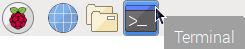 cdmkdir -p pythoncd pythoncurl "http://www.cotswoldjam.org/downloads/2017-11/lego-xmas.zip" -Ounzip lego-xmas.zipexitNote that -O is the capital letter O, not zero.More tutorials available from http://www.cotswoldjam.org/tutorials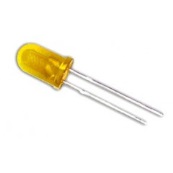 A Light Emitting Diode (LED) has a short leg and a long leg. If you feel around the rim, you'll also find a flat edge. The short leg and flat edge always connect to negative (ground). You'll need one red, one blue and one yellow LED.LEDs always need to be connected with a resistor. If you connect them without a resistor, they will burn out and probably won't work again.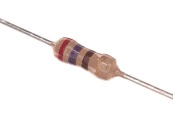 The resistor can be connected any way around. Lower value (lower ohm) resistors will allow more current through and will make the LED brighter; higher values will let less current through and make it dimmer. We're using a 270 ohm resistor but anything between 220-470 ohms will work. You'll need three resistors.